6_Star and Polygons ToolClick on the link and watch the video:https://www.youtube.com/watch?v=6klt3E5uwHs&index=6&list=PLs-a95_rRZCfT64ICoIjaK4gzzbIpyt3TOpen InkscapeDouble click the icon on your desktopOr navigate to the folder on the start menuUse the star and polygon tool to make a 10 shapes: 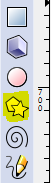 Quick key: *Types of shapes:8 sided polygon8 sided polygon, rounded 0.98 sided polygon, rounded -0.8Your choice of polygon shapeYour choice of polygon shape5 corner star5 corner star, rounded 0.25corner star, spoke ratio 0.2Your choice of star shapeYour choice of star shapeYour shapes should look like the one on the next page. 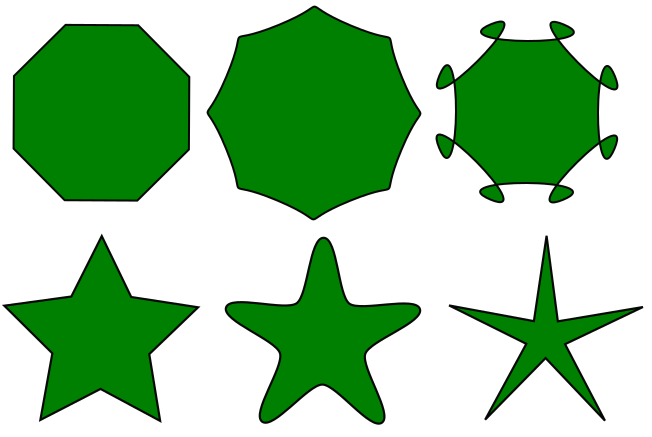 After you have completed your shapes, save the file in your inkscape folder.Name the file: class_firstname_lastname_starThis is a Graded assignmentDaily grade50 points for following instruction50 points for naming the file and folder correctlyWhen complete raise your hand. 